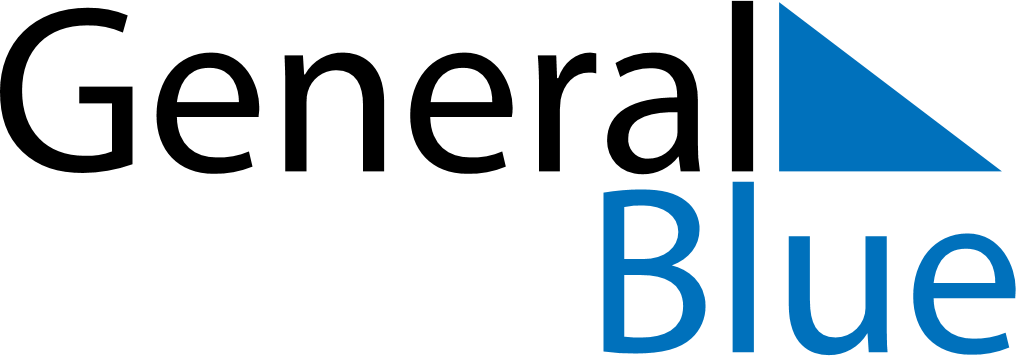 December 2030December 2030December 2030TanzaniaTanzaniaSundayMondayTuesdayWednesdayThursdayFridaySaturday1234567891011121314Independence Day1516171819202122232425262728Christmas DayChristmas Day293031